v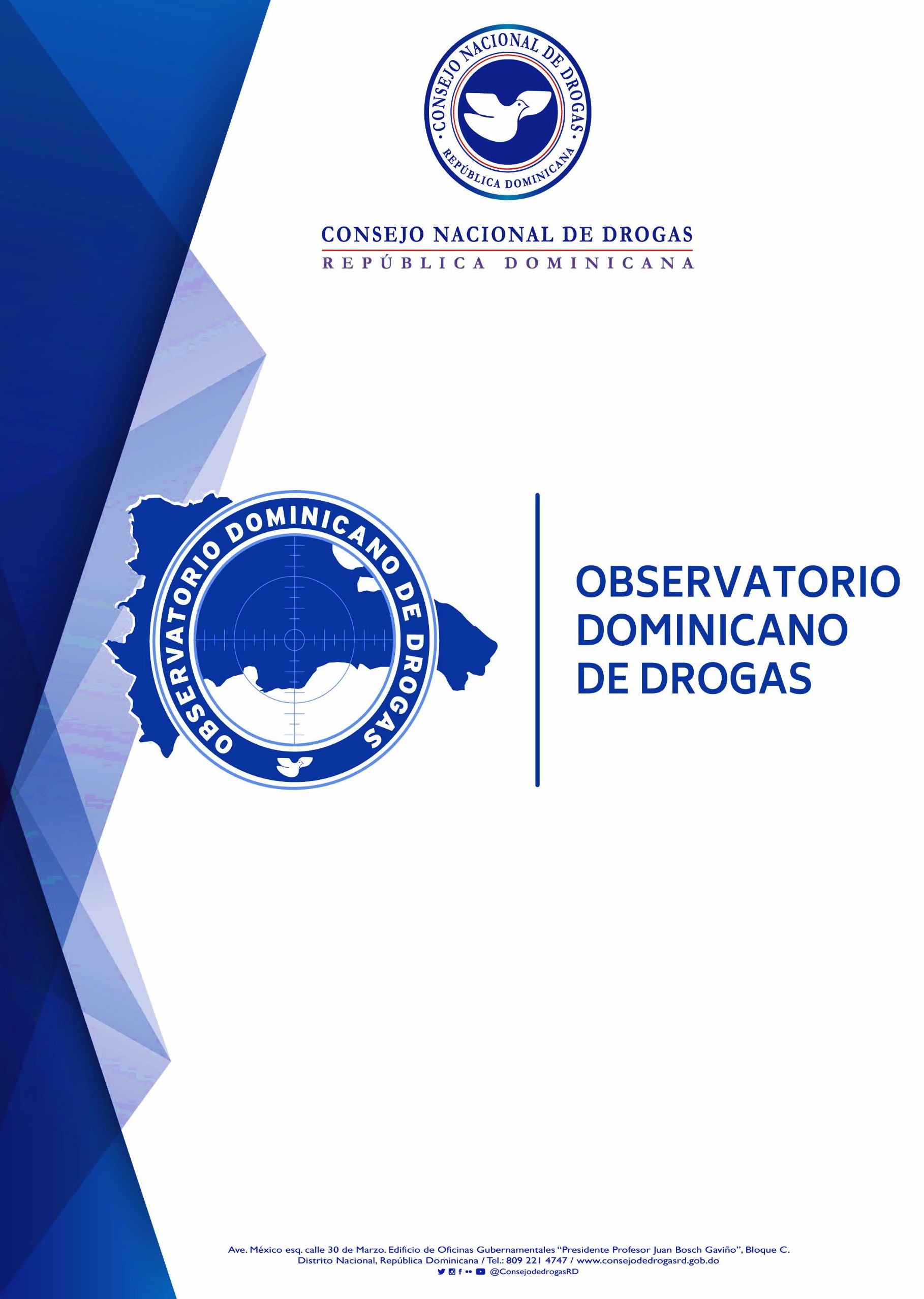 BOLETIN ESTADISTICO JULIO-SEPTIEMBRE 2023Resumen Técnico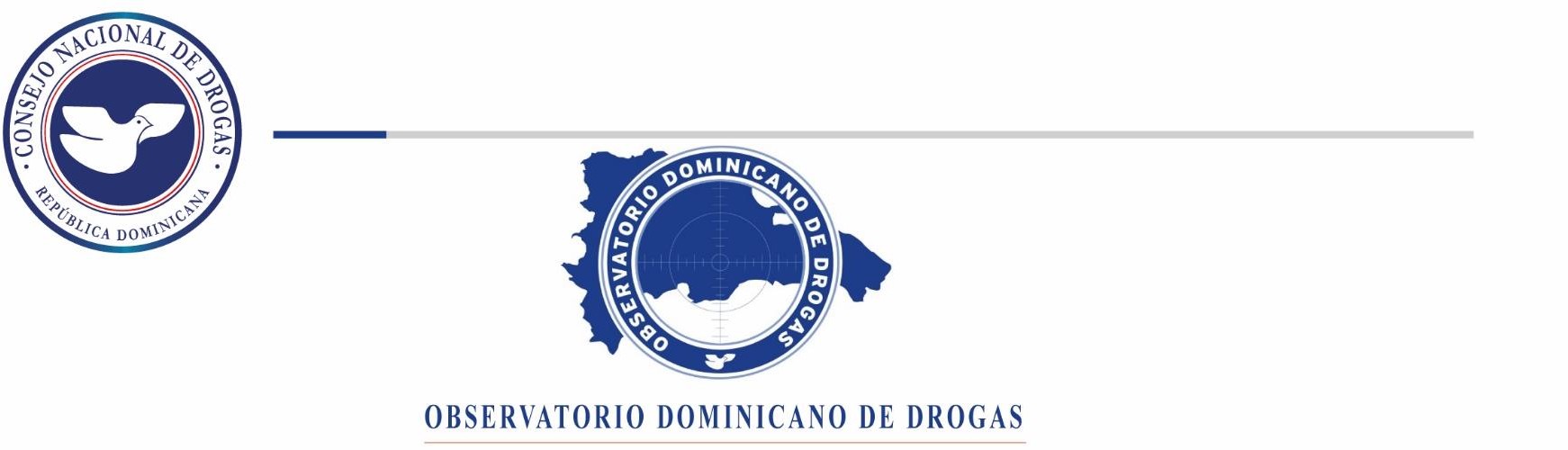 Boletín Trimestral Julio-septiembre 2023En el siguiente documento presentamos las estadísticas comprendidas para el trimestre Julio–septiembre 2023, las cuales son recopiladas desde las instituciones fuentes que forman parte de la Red de Información de este Observatorio Dominicano de Drogas.En este mismo orden y según los datos analizados por cada institución, podemos observar que para la Dirección Nacional de Control de Drogas (DNCD), su incautación total de drogas fue de 5,054.26 Kg, con una tendencia a la marihuana como la droga posicionada en primer lugar en incautación con 2,971.53 Kg en este trimestre Julio–septiembre 2023, además de otras drogas como la cocaína, el crack, el opio y el éxtasis, siendo septiembre el mes con mayores incautaciones.En cuanto a las incautaciones de marihuana, estas provienen de las provincias de Dajabón, Santiago, Barahona, Santo Domingo, Distrito Nacional, San Pedro de Macorís y La Altagracia.Las mayores incautaciones de cocaína provienen de provincias costeras, en las cuales se decomisaron grandes cantidades de sustancias ilícitas a través de los diferentes puertos y costas del país principalmente en las provincias Barahona, La Altagracia, La Romana, San Pedro de Macorís, Santo Domingo y Distrito Nacional.El crack es incautado en mayor cantidad en las siguientes provincias Valverde, Santiago, Samaná, La Romana, Santo Domingo, Distrito Nacional y San Cristóbal.Además de la incautación de 798 vehículos de motor utilizados en el tráfico de drogas encabezando la lista las motocicletas; a la vez se han incautado también 121 armas de fuego de diferentes clasificaciones relacionadas al tráfico de drogas y grandes sumas de dinero de diferentes monedas provenientes del narcotráfico, siendo el peso dominicano el de mayor incautación con un total de RD$ 19,200.894.50 pesos. Además, la Dirección Nacional de Control de Drogas (DNCD), reportó un total de 3,370 personas detenidas de diferentes nacionalidades.En cuanto a las incineraciones llevadas a cabo por el Instituto Nacional de Ciencias Forenses (INACIF), este presenta un total de sustancias ilícitas incineradas de 9,055.810 kg, siendo la cocaína la sustancia de mayor incineración (7,167.810 Kg) representando el 79.15%, seguida de la marihuana (1,845.526 Kg) representando el 20.38%.Continuando con los datos ofrecidos por la Procuraduría General de la República (PGR), en este tercer trimestre fueron sometidos un total de 2,827 ciudadanos por violación a la ley 50-88 Sobre Drogas y Sustancias Controladas de la República Dominicana.Un total de 139 dominicanos fueron deportados a este país de acuerdo con los datos proporcionados por la Dirección General de Migración (DGM), por violación a la ley 50-88: La mayoría de estos procedentes de Estados Unidos                             por tráfico y posesión de sustancias ilícitas.En cuanto a La Dirección de Estrategias de Prevención de Drogas y Promoción de la Salud, en este tercer trimestre Julio-septiembre 2023, fueron trabajadas unas 200 organizaciones, realizaron un total de 302 actividades preventivas impactando unos 11,963 ciudadanos (as) de todas las edades, localizadas en todo el territorio nacional. La Dirección de Estrategias Atención, Rehabilitación y Reinserción Social del Consejo Nacional de Drogas reportó un total de 585 tratamientos ofrecidos a personas que presentan conductas adictivas, de este total el 94% son de sexo masculinos y 6% femeninos, el rango de edad más elevada oscila entre los 24 a 35 y 36 a 49 años.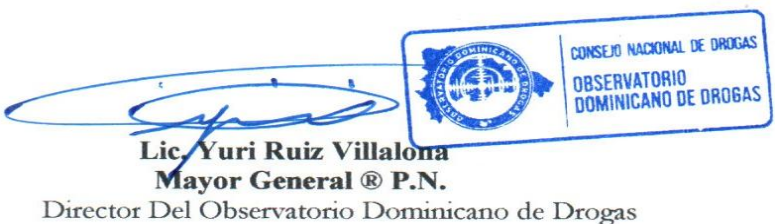 Reportes de Incautaciones de la Dirección Nacional de Control de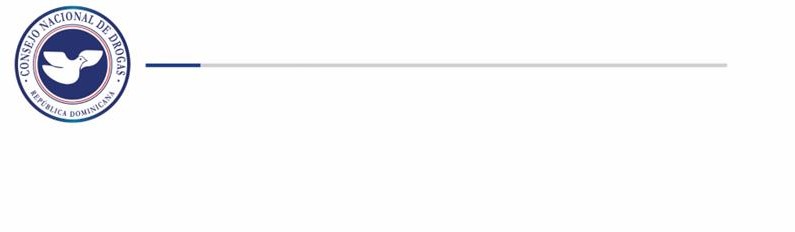 Drogas.En el tercer trimestre del presente año 2023 la Dirección Nacional de Control de Drogas (DNCD), reporto en su estadística general un total de 5,054.26 Kg de sustancias ilícitas incautadas. (ver cuadro Nº1)Cuadro Nº1 – Incautaciones de drogas por parte de la DNCD  (julio-septiembre 2023)Fuente: Dirección Nacional de Control de Drogas (DNCD)Gráfico Nº1 – Incautaciones de drogas según mes por parte de la DNCD  (julio-septiembre 2023)Durante este trimestre el mes de septiembre presentó el mayor porcentaje de drogas  incautadas con un 59.27%. La marihuana ocupa el primer lugar                 de las drogas más incautadas en este trimestre Julio-septiembre 2023, un total de 2,971.53 kg, seguida de la cocaína 2,063.43 kg. (ver gráfico Nº1)Cabe resaltar que la cocaína y la marihuana mantuvieron el primer y segundo lugar de drogas incautadas en el trimestre pasado.Cuadro Nº2 – Incautaciones de drogas por parte de la DNCD  (julio-septiembre 2023)Provincias con Mayores Incautaciones de Cocaína.Fuente: Dirección Nacional de Control de Drogas. (DNCD)Mapa I – Mayores Incautaciones de Cocaína.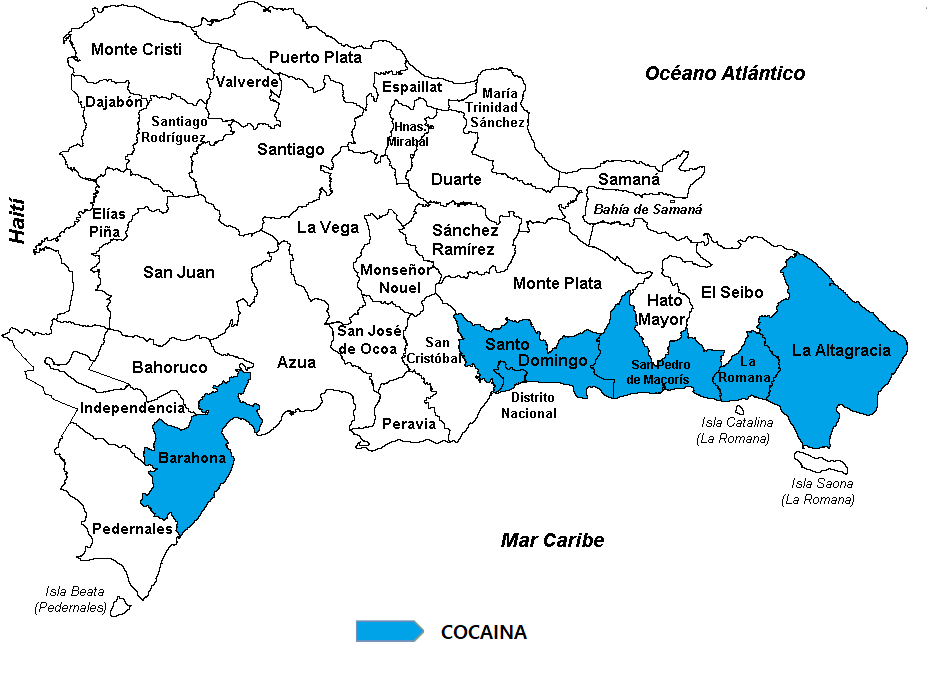 Según las estadísticas recopiladas en el trimestre Julio-septiembre 2023, las incautaciones a nivel provincial de cocaína muestran altos niveles en provincias como: Barahona, La Altagracia, La Romana, San Pedro, Santo Domingo y Distrito Nacional, siendo estas provincias costeras por donde la droga es movilizada mediante lanchas rápidas.Cuadro Nº3 – Incautaciones de drogas por parte de la DNCD  (julio-septiembre 2023)Provincias con Mayores Incautaciones de Marihuana.Fuente: Dirección Nacional de Control de Drogas. (DNCD)Mapa II – Mayores incautaciones de Marihuana.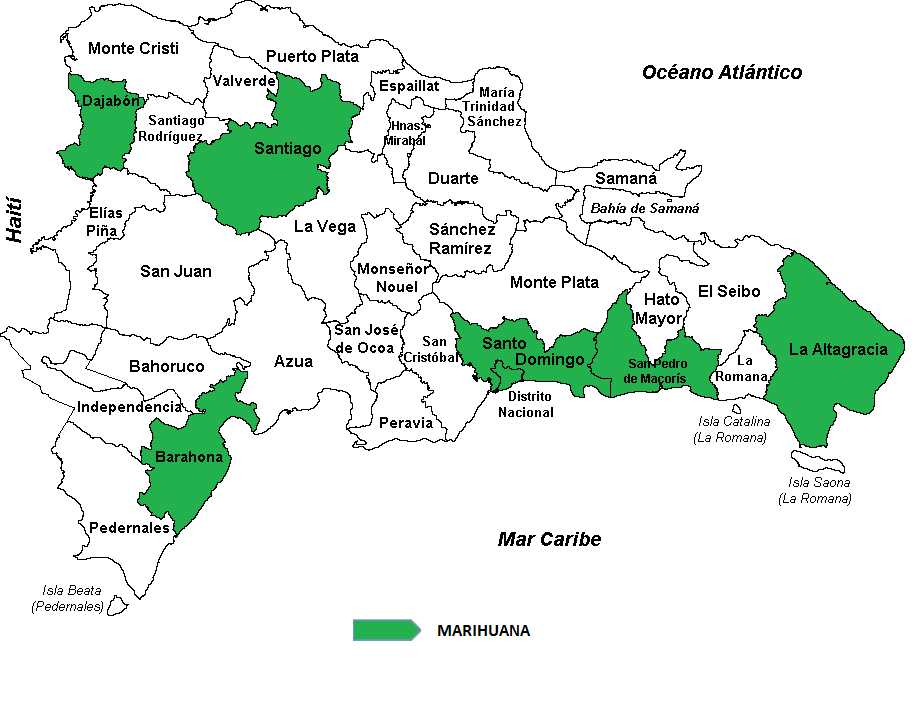 Las mayores incautaciones de marihuana provienen de las provincias: Dajabón, Santiago, Barahona, Santo Domingo, Distrito Nacional, San Pedro de Macorís y La Altagracia.Cuadro Nº4 – Incautaciones de drogas por parte de la DNCD (julio-septiembre 2023)Provincias con Mayores Incautaciones de CrackFuente: Dirección Nacional de Control de Drogas. (DNCD)Mapa III - Provincias con Mayores Incautaciones de Crack.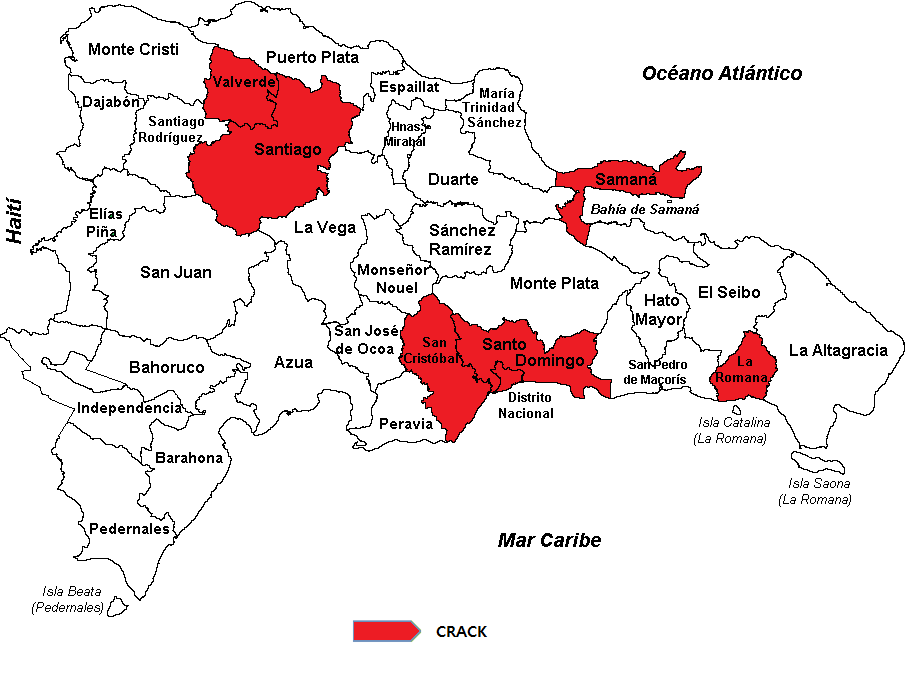 El crack sustancia derivada de la cocaína presenta incautaciones en las provincias: Valverde, Santiago, Samaná, La Romana, Santo Domingo, Distrito Nacional y San Cristóbal.DETENIDOS POR LA DIRECCION NACIONAL DE CONTROL DE DROGASDe acuerdo con los datos proporcionados por la Dirección Nacional de Control de Drogas (DNCD), un total de 9,452 personas de diferentes nacionalidades fueron detenidos por violación a la ley 50-88 Sobre Drogas y Sustancias Controladas de la República Dominicana. (ver cuadro Nº5)La mayor cantidad de detenidos son de nacionalidad (Dominicana, Haitiana y  Estadounidenses), de los cuales el 99% eran hombres (ver gráfico Nº2), dentro de los detenidos el rango de edad con mayor porcentaje corresponde a 18-25 representando el 23% de los detenidos. (ver gráfico Nº3)Cuadro Nº5 – Detenidos por drogas por parte de la DNCD  (julio-septiembre 2023)                          Fuente: Dirección Nacional de Control de Drogas. (DNCD)Gráfico Nº2 – Detenidos por drogas según sexo por parte de la DNCD  (julio-septiembre 2023)Cuadro Nº6 – Detenidos por drogas por parte de la DNCD  (julio-septiembre 2023) Fuente: Dirección Nacional de Control de Drogas. (DNCD)Gráfico Nº3 – Detenidos por drogas según genero por parte de la DNCD  (julio-septiembre 2023) En el mismo orden, fueron incautadas un total de 121 armas de fuego de diferentes clasificacionesCuadro Nº7 – Incautaciones de armas por parte de la DNCD  (julio-septiembre 2023)Fuente: Dirección Nacional de Control de Drogas. (DNCD	                                                     Cuadro Nº8 – Incautaciones de medio de transporte por parte de la DNCD                                                  (julio-septiembre 2023) Fuente: Dirección Nacional de Control de Drogas. (DNCD)De acuerdo con las estadísticas proporcionadas por la Dirección Nacional de Control de Drogas (DNCD), fueron incautados un total de 798 medios de transportes utilizados para el tráfico ilícito de drogas, tanto vía terrestre como marítima. Las motocicletas representan el 79% de vehículos incautados por la DNCD.Cuadro Nº9 – Incautaciones de dinero por parte de la DNCD  (julio-septiembre 2023)     Fuente: Dirección Nacional de Control de Drogas. (DNCD)En el trimestre se incautó dinero de diferentes denominaciones producto del narcotráfico, siendo el peso dominicano la mayor cantidad incautada, con un total de RD$19,200,894.50 pesos.Reportes de Incineraciones de sustancias realizadas por el Instituto Nacional de Ciencias Forenses.En este trimestre se han incinerado un total de 9,055.810 Kg de Sustancias Ilícitas, siendo la cocaína la sustancia de mayor incineración (7,167.320 kg), seguida de la marihuana (1,845.526 Kg), estas dos sustancias representan el 99.53% de las drogas incineradas, según los datos presentados en el gráfico Nº4.En el mismo orden, luego de analizar los datos suministrados por el INACIF observamos que el mes de septiembre posee la mayor cantidad de sustancias incineradas con un 50%.Cuadro Nº10 – Incineraciones de sustancias realizadas por INACIF  (julio-septiembre 2023)      Fuente: Instituto Nacional de Ciencias Forenses. (INACIF)Gráfico Nº4 – Incineraciones tipo de sustancias realizadas por INACIF  (julio-septiembre 2023)Gráfico Nº5 – Incineraciones por mes de sustancias realizadas por INACIF  (julio-septiembre 2023)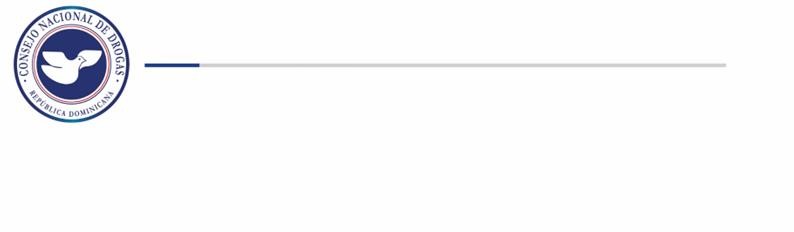 SOMETIDOS POR CASOS DE DROGASEn este segundo trimestre Julio-septiembre 2023 según los datos proporcionados por la Procuraduría General de la República (PGR), hubo un total de 2,736 casos relacionados a drogas, de los cuales 2,827 personas fueron procesadas, siendo el mes de julio y la provincia San Francisco de Macorís que presenta la mayor cantidad de personas sometidas. (ver cuadro Nº11 y cuadro Nº12)Cuadro Nº11 – Cantidad de casos de droga por PGR      (julio-septiembre 2023)\               Fuente: Procuraduría General de la Republica. (PGR)Gráfico Nº6 – Cantidad de casos de droga por PGR  (julio-septiembre 2023)Cuadro Nº12 – Sometidos por casos de droga por PGR T (julio-septiembre 2023)Fuente: Procuraduría General de la Republica. (PGR)Gráfico Nº7 – sometidos según mes por casos de droga por PGR Trimestre (julio-septiembre 2023)Gráfico Nº8 – provincias con mayor sometidos por casos de droga por PGR  (julio-septiembre 2023)Cuadro Nº13– Infracciones por casos de droga por PGR  (julio-septiembre 2023)                           Fuente: Procuraduría General de la Republica. (PGR)Según las estadísticas obtenidas por la Procuraduría General de la República (PGR), durante el tercer trimestre del 2023 se reportaron un total de 8,168 casos de drogas clasificados en diferentes infracciones citadas en el cuadro Nº13, que van desde simple posesión, distribución, trafico, patrocinador, etc.DEPORTADOS POR DROGAS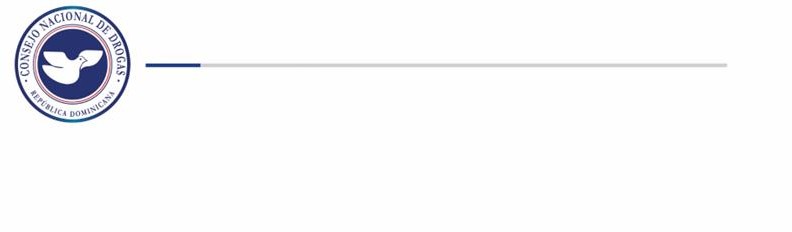 En el tercer trimestre Julio-septiembre 2023 fueron deportados al país según la Dirección General de Migración (DGM), un total de 139 dominicanos por violación a las leyes sobre drogas, encabezando la lista de deportados por delitos relacionados a drogas peligrosas (metanfetamina y fentanilo).Cuadro Nº14 – Deportados por casos de droga por DGM  (julio-septiembre 2023)                                                                  Fuente: Dirección General de Migración. (DGM)Del total de deportados, podemos observar de los datos suministrados, que la mayor procedencia es de Estados Unidos, con un 99% hombres y 1% mujeres, el rango de edad de 38-47 es el que presenta la mayor cantidad de deportados, con un 30%, seguido del rango de 48-57 con un 25%. (ver gráfico Nº9 y Nº10)Cuadro Nº15 –Procedencia de deportados por casos de droga por DGM (julio-septiembre 2023)                                                                  Fuente: Dirección General de Migración. (DGM)Gráfico Nº9 – Deportados según sexo por DGM   (julio-septiembre 2023) Cuadro Nº16 –Deportados según rango de edad por casos de droga por DGM  (julio-septiembre 2023)                           Fuente: Dirección General de Migración. (DGM)Gráfico Nº10 – Deportados según rango de edad por casos de droga por DGM  (julio-septiembre 2023)DIRECCION DE ESTRATEGIAS DE PREVENCION DE DROGAS Y PROMOCION DE LA SALUD.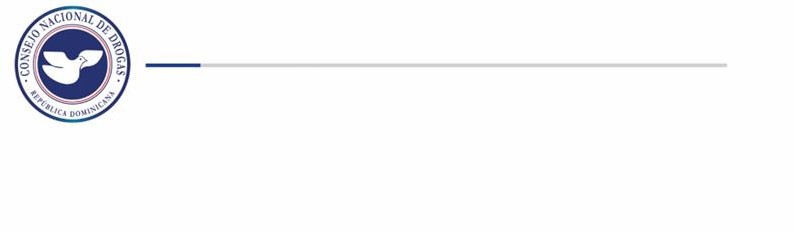 Según los datos suministrados por La Dirección de Estrategias de Prevención de Drogas y Promoción de la Salud de este Consejo Nacional de Drogas (CND), en el tercer trimestre Julio-septiembre 2023 se realizaron un total de 302        actividades preventivas, llegando a impactar unos 11,963 ciudadanos (as) de todas las edades y localizadas en todo el territorio nacional, de los cuales se trabajó con la participaron de más de 200 organizaciones, distribuidas en las áreas comunitaria, educativa, deportiva y empresarial.Cuadro Nº17 –Actividades preventivas realizadas y sus participantes (julio-septiembre 2023)Gráfico Nº11 – Actividades preventivas realizadas y sus participantes (julio-septiembre 2023)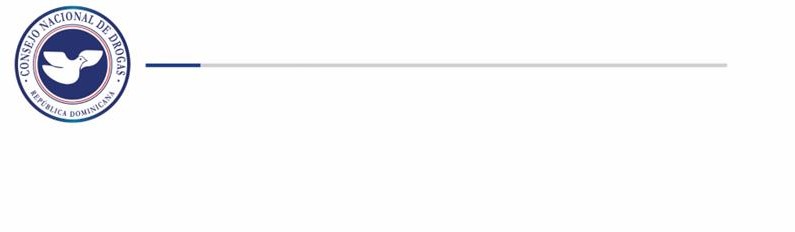 Drogas, la cual recopila información de los pacientes que demandan tratamiento en centros de rehabilitación existentes en el país, ofrece un total de 585 usuarios que demandaron tratamiento para el trimestre Julio-septiembre 2023, de los cuales 94% fueron hombres y 6% mujeres.Cuadro Nº18 –Tratamientos ofrecidos (julio-septiembre 2023)Gráfico Nº12 – Tratamientos ofrecidos por sustancias (julio-septiembre 2023)Gráfico Nº13 – Tratamientos ofrecidos según sexo (julio-septiembre 2023)Cuadro Nº19 –Tratamientos ofrecidos según rango de edad (julio-septiembre 2023)Gráfico Nº14 – Tratamientos ofrecidos por rango de edad(julio-septiembre 2023)CONSEJO NACIONAL DE DROGASORGANIAZCIONES QUE PARTCIPARON EN EL TRIMESTRE JULIO - SEPTIEMBRE 2023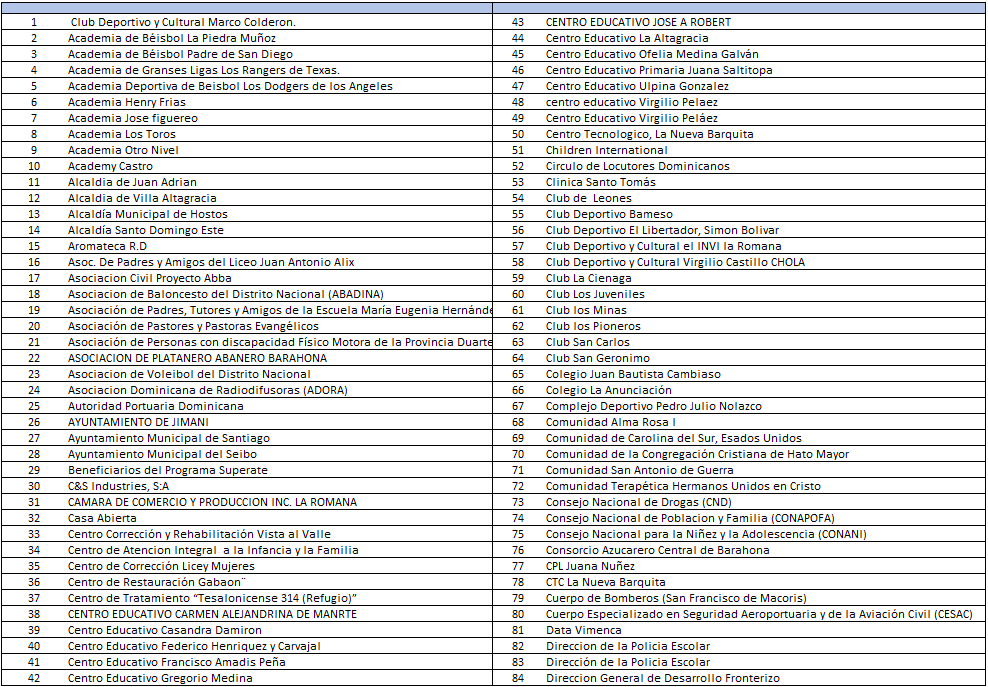 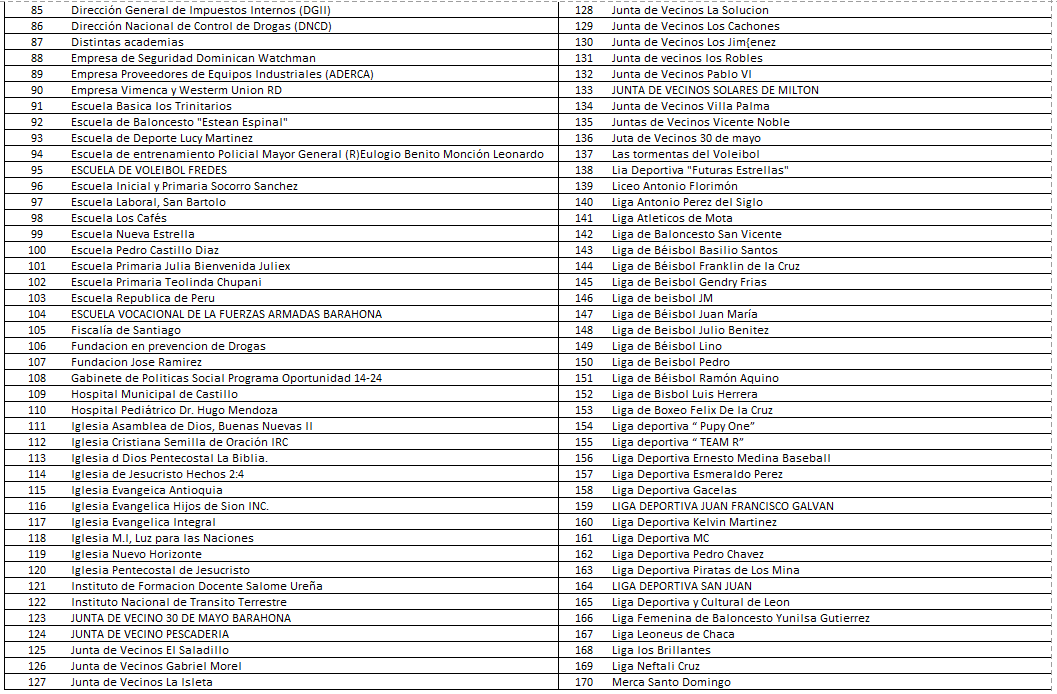 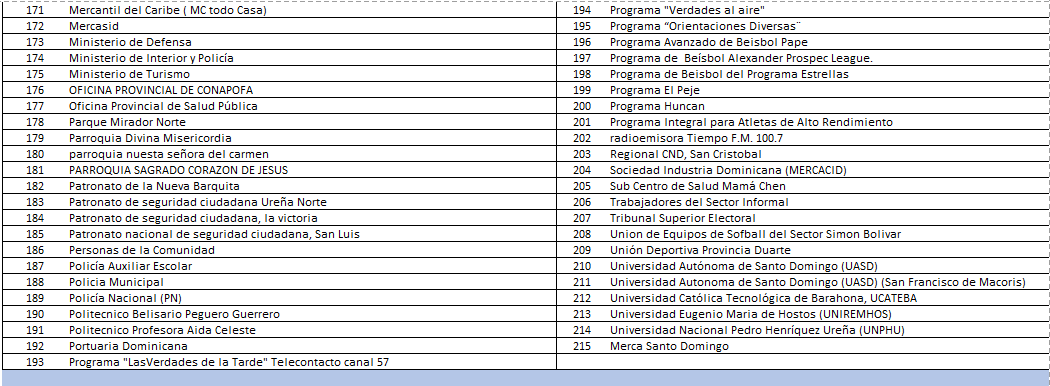 INCAUTACIONES GENERALES JULIO-SEPTIEMBRE 2023INCAUTACIONES GENERALES JULIO-SEPTIEMBRE 2023INCAUTACIONES GENERALES JULIO-SEPTIEMBRE 2023INCAUTACIONES GENERALES JULIO-SEPTIEMBRE 2023INCAUTACIONES GENERALES JULIO-SEPTIEMBRE 2023INCAUTACIONES GENERALES JULIO-SEPTIEMBRE 2023INCAUTACIONES GENERALES JULIO-SEPTIEMBRE 2023INCAUTACIONES GENERALES JULIO-SEPTIEMBRE 2023Meses Marihuana (GR)Cocaína (GR)Crack (GR)Hachís (GR)Éxtasis (GR)Opio (GR)Total, KgJULIO69,973.08 955,224.764,734.1112.880.000.001,029.94AGOSTO733,956.12288,288.266,316.7822.0211.310.001,028.59SEPTIEMBRE2,167,605.79819,920.995,739.632,333.69112.8710.002,995.72Total, Kg2,971.532,063.4316.792.370.120.015,054.26COCAINACOCAINACOCAINAProvinciaCantidad Gr.%Azua0.620.00%Bahoruco9.690.00%Barahona131,136.996.36%Dajabón485.110.02%Distrito Nacional36,694.351.78%Duarte2,779.120.13%El Seibo1.530.00%Elías Piña0.000.00%Espaillat927.300.04%Hato Mayor113.080.01%Hermanas Mirabal63.070.00%Independencia0.000.00%La Altagracia344,710.8816.71%La Romana292,926.7714.20%La Vega2,242.130.11%María Trinidad Sánchez1,711.500.08%Monseñor Nouel835.610.04%Monte Plata261.990.01%Monte Cristi412.200.02%Pedernales0.000.00%Peravia409.380.02%Puerto Plata403.910.02%Samaná1,047.440.05%San Cristóbal6,963.450.34%San José de Ocoa160.120.01%San Juan de la Maguana9.860.00%San Pedro de Macorís97,065.964.70%Sánchez Ramírez273.740.01%Santiago3,274.540.16%Santiago Rodríguez96.840.00%Santo Domingo1,137,519.8455.13%Valverde897.000.04%TOTAL (GR)2,063,434.01100%MARIHUANAMARIHUANAMARIHUANAProvinciaCantidad Gr.%Azua7.360.00%Bahoruco10.860.00%Barahona140,810.748.67%Dajabón605,875.9337.31%Distrito Nacional22,493.451.39%Duarte9,328.310.57%El Seibo53.040.00%Elías Piña0.000.00%Espaillat1,639.210.10%Hato Mayor231.490.01%Hermanas Mirabal81.200.01%Independencia0.000.00%La Altagracia311,721.8319.20%La Romana2,141.620.13%La Vega4,420.370.27%María Trinidad Sánchez1,658.040.10%Monseñor Nouel1,096.330.07%Monte Plata505.670.03%Monte Cristi400.930.02%Pedernales27.710.00%Peravia304.360.02%Puerto Plata1,716.620.11%Samaná931.580.06%San Cristóbal8,802.710.54%San José de Ocoa5.030.00%San Juan de la Maguana4.370.00%San Pedro de Macorís97,300.245.99%Sánchez Ramírez716.570.04%Santiago80,922.544.98%Santiago Rodríguez161.430.01%Santo Domingo329,704.0220.30%Valverde776.640.05%Total (GR)1,623,850.19100%CRACKCRACKCRACKProvinciaCantidad Gr.%Azua0.000.00%Bahoruco0.590.00%Barahona20.910.12%Dajabón0.000.00%Distrito Nacional1,718.3210.23%Duarte71.110.42%El Seibo0.000.00%Elías Piña0.000.00%Espaillat27.190.16%Hato Mayor3.750.02%Hermanas Mirabal0.000.00%Independencia0.000.00%La Altagracia0.000.00%La Romana388.302.31%La Vega81.880.49%María Trinidad Sánchez68.230.41%Monseñor Nouel10.700.06%Monte Plata4.970.03%Monte Cristi0.000.00%Pedernales0.000.00%Peravia6.110.04%Puerto Plata11.760.07%Samaná282.721.68%San Cristóbal219.161.31%San José de Ocoa0.000.00%San Juan de la Maguana3.550.02%San Pedro de Macorís3.330.02%Sánchez Ramírez30.230.18%Santiago277.551.65%Santiago Rodríguez0.000.00%Santo Domingo13,305.7979.25%Valverde254.391.52%TOTAL (GR)16,790.52100.00%                                    DETENIDOS DNCD                                    DETENIDOS DNCD                                    DETENIDOS DNCD                                    DETENIDOS DNCDNacionalidadJulioAgostoSeptiembreTotalesDominicana2,8082,6952,9818,484Haitianos309240378927Estadounidenses66517Venezolanos3238Jamaiquino1001Húngaros1001Canadiense0000Dominica1135Holandés1102Cubanos2002Hondureño0202Colombiano1001Ecuatoriano1001Brasileños0000Ingleses0000Alemanes1001Total3,1352,9473,3709,452RANGO DE EDAD DE LOS DETENIDOSRANGO DE EDAD DE LOS DETENIDOSRangoCantidadEdad 1-1792Edad 18-252,151Edad 26-301,646Edad 31-351,377Edad 36-401,168Edad 41-45933Edad 46-50603Edad 51+1,482Total9,452ARMA DE FUEGOTotalARMA DE FABRICACION CASERA17CHALECOS ANTIBALAS1ESCOPETA6PISTOLA75FUSIL2REVOLVER17RIFLE3TOTAL121MEDIOS DE TRANSPORTE INCAUTADOSMEDIOS DE TRANSPORTE INCAUTADOSMEDIOS DE TRANSPORTE INCAUTADOSMEDIOS DE TRANSPORTE INCAUTADOSMEDIOS DE TRANSPORTE INCAUTADOSMedios de TransporteJulioAgostoSeptiembreTotalAutobús0516Camiones2125Camionetas5207Carros21131650Jeeps2035Chasis0101Vehículos Ligeros0516Jeepetas129930Motocicletas179215233627Jet Ski0101Passolas11252359Minivanes0000Minibús0000Furgonetas0000Embarcaciones1001Total233277288798DINERO INCAUTADODINERO INCAUTADODINERO INCAUTADODINERO INCAUTADODINERO INCAUTADOMonedasJulioAgosto SeptiembreTotalPesos Dominicanos$11,475,667.00 $4,069,927.00 $3,655,300.50 $19,200,894.50 Dólares Estadounidenses$24,954.00 $11,785.00 $20,170.00 $56,909.00 Dólares Canadienses$4.00 $700.00 $22.00 $726.00 Libra Esterlinas$0.00 $5.00 $0.00 $5.00 Euros$0.00 $455.00 $5.00 $460.00 Peso Colombianos$300.00 $0.00 $0.00 $300.00 Gourdes Haitianos$2,125.00 $2,000.00 $39,725.00 $43,850.00 Bolívares venezolanos$100.00 $100.00 $0.00 $200.00 INCINERACION POR TIPO DE SUSTANCIA JULIO-SEPTIEMBRE 2023INCINERACION POR TIPO DE SUSTANCIA JULIO-SEPTIEMBRE 2023INCINERACION POR TIPO DE SUSTANCIA JULIO-SEPTIEMBRE 2023INCINERACION POR TIPO DE SUSTANCIA JULIO-SEPTIEMBRE 2023INCINERACION POR TIPO DE SUSTANCIA JULIO-SEPTIEMBRE 2023SUSTANCIAS (KG)JULIOAGOSTOSEPTIEMBRETOTALESCOCAINA3,052.241531.4193,583.6607,167.320MARIHUANA648.261274.502922.7631,845.526CRACK5.7077.69513.40226.804EXTASIS7.4090.1757.58415.168METANFETAMINA0.0760.0000.0760.152HACHIS0.1950.1210.3160.632HEROÍNA0.0030.0000.0030.006TRAMADOL0.0000.0400.0400.080FENDIMETRAZINA0.0570.0000.0570.114FENTANILO0.0040.0000.0040.008TOTAL3,713.953813.9524,527.9059,055.810CASOS DE DROGASCantidadJulio938Agosto847Septiembre951Total2,736SOMETIDOS POR CASOS DE DROGASSOMETIDOS POR CASOS DE DROGASMesesCantidadJulio964Agosto869Septiembre994Total2,827INFRACCIÓNJulioAgostoSeptiembreTotalAgente ilegal droga (85-e)42131772Autorización sustancias controladas categoría i (28)511420Cuantificación distribución cocaína (5-a)218247149614Cuantificación distribución droga (4-e)672930126Cuantificación simple posesión cocaína (5-a)138127160425Cuantificación simple posesión marihuana (6-a)3903823961,168Cuantificación tráfico droga (5-a)176148160484Decomiso materiales y medios producción droga (33)1001Delito droga en bandas (85-c)15111238Delito droga en inmueble (85-g)643348145Distribución de droga (5-b)355155141Distribución o venta de droga (6-c)906995254Distribuidor o vendedor de droga (4-b)710724Distribuidor o vendedor de droga (4-b)1065180237Funcionario público en delito droga (85-h)96318Grupos criminales organizados (85-b)0011Incautación bienes delito droga (35)0055Intermediario de venta de droga (4-c)24213580Lavado dinero proveniente droga (58-c)602233115Patrocinador de droga (4-e)63615Posesión ilegal insumos drogas causan dependencia (69)3227Prohibición publicidad promoción de droga (36)3069Reincidencia delito droga (85-j)3104Sanción delito ley droga (60)1271029Sanción distribuidores droga (75 párrafo i)1087386267Sanción patrocinador droga (75 párrafo iii)1449Sanción simple posesión droga (75)279253254786Sanción tenencia o posesión sustancias controladas (78)2068Sanción traficante droga (75 párrafo ii)4364114021,249Simple poseedor de droga (4-a)270246232748Traficante de droga (4-d)199200179578Tráfico ilícito droga (58-a)28222474Uso armas de fuego (85-d)423050122Uso material fabricación droga (58-b)0314Venta drogas controladas (85-a)8161117259Violencia armas de fuego (85-d)4004Uso y tráfico droga5005Inspección fábrica drogas causan dependencia (25)3306Uso Instituciones en Delito Droga (85-I)1034Incautación bienes Raíces (35-A)1001Empleo menores y trastornados mentales en droga (85-f)0134Tráfico Ilícito como delito internacional (58-C Párrafo I)0011Sanción reincidencia droga (85-J-I)0044Sanción último destino RD tráfico Ilícito (59-I)0303Total, General2,9342,5542,6808,168Dominicanos DeportadosDominicanos DeportadosDelitoCantidadCocaína6Cocaína - Contrabando5Cocaína - Posesión4Cocaína - Vender8Drogas Peligrosas60Equipo de narcóticos1Heroína 8Heroína - Vender2Narcotráfico41Posesión de Drogas4Total, general139País de ProcedenciaCantidadEstados Unidos138Suiza1Total general139Rango de edadRango de edad18-27728-373538-474148-573558-6721Total139CANTIDAD DE ACTIVIDADES Y PARTICIPANTES POR DEPARTAMENTOSCANTIDAD DE ACTIVIDADES Y PARTICIPANTES POR DEPARTAMENTOSCANTIDAD DE ACTIVIDADES Y PARTICIPANTES POR DEPARTAMENTOSDependenciaCant. ActividadesCant. ParticipantesDEPRAL21649DEPREDEPORTE662,862DEPREI391,869DPC43848DRHI141401R. NORDESTE451266R. NORTE281,176DREN371,411OZAMA9481Total30211,963Tratamientos OfrecidosTratamientos OfrecidosSustanciasCantidadMarihuana209Heroína3Morfina1Cocaína198Crack89Inhalantes2Meta Anfetamina1Éxtasis1Alcohol57Tabaco12Otros Opiáceos2Otros Drogas2Conductas Adictivas 8Total585Rango de edadRango de edadEdadesCantidadMenos de 100Edad 10-1841Edad 19-2349Edad 24-35217Edad 36-49210Edad 50-6458Más de 6510Total585